.** In Memory of “Tata Mo” aka Maureen Jessop **Start of dance : after 5x8 counts, on the word « Remember » at 19 seconds… « Do you reMEMber… »Side Triple Step, Rock Back, Recover, Side Triple Step, Rock Back, Recover¼ Turn Left & Side Triple Step, Rock Back, Recover, ¼ Turn Right & Back Triple Step, Rock Back, RecoverStep Forward, Point, Touch, Step Forward, Point, Touch, Rock Forward, RecoverStep Back, Hook Forward, Step Forward, Hook Back, Step Back, Hook Forward, Step Forward, ¼ Turn Right with HookBE COOL, SMILE & HAVE FUN !!!Contact: www.david-linger.frDo You Remember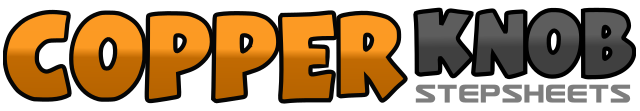 .......Count:32Wall:4Level:Beginner.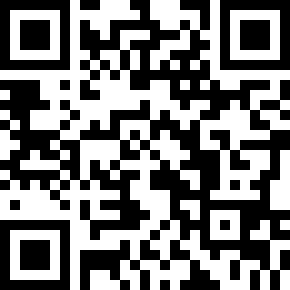 Choreographer:David Linger (FR) - April 2016David Linger (FR) - April 2016David Linger (FR) - April 2016David Linger (FR) - April 2016David Linger (FR) - April 2016.Music:September - Earth, Wind & Fire : (Album: Disco, track 2)September - Earth, Wind & Fire : (Album: Disco, track 2)September - Earth, Wind & Fire : (Album: Disco, track 2)September - Earth, Wind & Fire : (Album: Disco, track 2)September - Earth, Wind & Fire : (Album: Disco, track 2)........1 & 2Side triple on R-L-R3 – 4Rock back on L (rock), recover on R5 & 6Side triple on L-R-L7 – 8Rock back on R, recover on L1 & 2¼ turn left (9:00) and side triple on R-L-R3 – 4Rock back on L (rock), recover on R5 & 6¼ turn right (12:00) and back triple on L-R-L7 – 8Rock back on R, recover on L1 – 2Step forward on R, point L to the left side3 – 4Touch L beside R, step forward on L5 – 6Point R to the right side, touch R beside L7 – 8Rock forward on R, recover on L1 – 2Step back on R, hook L cross in front of R3 – 4Step forward on L, hook R cross behind L5 – 6Step back on R, hook L cross in front of R7 – 8Step forward on L, ¼ turn right (3:00) with R hook cross in front of L (option : R hitch)